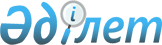 О признании утратившим силу постановление акимата города Текели от 31 мая 2012 года № 146 "Об оказании дополнительной социальной помощи детям с ограниченными возможностями, воспитывающимся и обучающимся на дому"Постановление акимата города Текели области Жетісу от 2 апреля 2024 года № 83. Зарегистрировано Департаментом юстиции области Жетісу 3 апреля 2024 года № 193-19
      В соответствии со статьей 27 Закона Республики Казахстан "О правовых актах", акимат города Текели ПОСТАНОВЛЯЕТ:
      1. Признать утратившим силу постановление акимата города Текели от 31 мая 2012 года № 146 "Об оказании дополнительной социальной помощи детям с ограниченными возможностями, воспитывающимся и обучающимся на дому" (зарегистрировано в Реестре государственной регистрации нормативных правовых актов за № 66189). 
      2. Контроль за исполнением настоящего постановления возложить на курирующего заместителя акима города.
      3. Настоящее постановление вводится в действие по истечении десяти календарных дней после дня его первого официального опубликования.
					© 2012. РГП на ПХВ «Институт законодательства и правовой информации Республики Казахстан» Министерства юстиции Республики Казахстан
				
      Аким города Текели

А. Әділ
